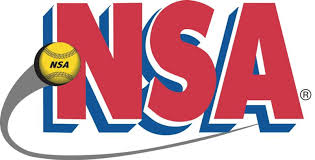 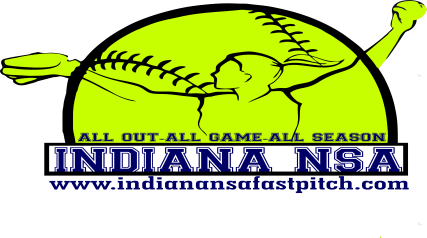     NSA Indoor Finale’Plex South-Ft Wayne	March 15-17, 201912U Pool	    POOL A    		      POOL B       A1) Wallen Wildcats 1-1-0				B1) Cats-Paris 2-0-0       A2) Summit City Select 0-2-0			B2) Caledonia Chaos 0-2-0       A3) FW Freeze 1-1-0				B3) Ft Wayne Force 1-1-0       A4) Invaders FP 2-0-0				B4) NWI Storm Elite 0-1-0B5) Lakeshore Pirates Red 1-0-0Friday  7:30 PM	Field 1		Wallen Wildcats vs SC Select 5-4   8:40 PM	Field 1		FW Freeze vs Invaders FP 3-1  9:50 PM	Field 1		Wallen Wildcats vs FW Freeze 9-111:00 PM	Field 1		SC Select vs Invaders FP 10-0Saturday  7:00 AM	Field 1		Cats-Paris vs Caledonia Chaos 5-0  8:10 AM	Field 1		Caledonia Chaos vs FW Force 9-0  9:20 AM	Field 1		Cats-Paris vs FW Force 5-210:30 AM	Field 1		NWI Storm Elite vs Lakeshore Pirates Red 2-011:40 AM	Field 1		Caledonia Chaos vs NWI Storm Elite12:50 PM	Field 1		FW Force vs NWI Storm Elite  2:00 PM	Field 2		Cats-Paris vs Lakeshore Pirates Red  3:10 PM	Field 1		Caledonia Chaos vs Lakeshore Pirates Red  4:20 PM	Field 1		Wallen Wildcats vs Invaders FP  5:30 PM	Field 1		SC Select vs FW FreezeAll Pool Games are 60 minutes, revert back if not complete inning, may end in tie.